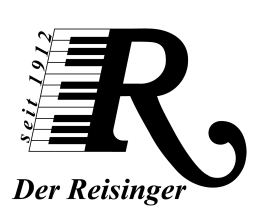 WiderrufsformularAn die Firma Reisinger Musikinstrumente Ges.m.b.H, Hahngasse 11, 1090 Wien, ÖsterreichE-Mailadresse:  e-Mail: info@reisinger.euHiermit widerrufe ich den von mir abgeschlossenen Vertrag über den Kauf der folgenden Waren: 
Bestellt  am /erhalten am: Name: 
_______________________________________________________________________________________________Anschrift:_______________________________________________________________________________________________Unterschrift und  Datum:_______________________________________________________________________________________________